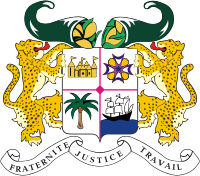 41ème SESSION de l’EXAMEN PERIODIQUE UNIVERSEL (EPU)                                             Genève, 14 novembre 2022Déclaration du BéninEPU BRESILMonsieur le Président, Le Bénin félicite chaleureusement la délégation brésilienne pour la présentation de son rapport national et salue les progrès relevés dans la mise en œuvre des recommandations acceptées lors du cycle précédent de l’EPU, notamment en matière de coopération avec les mécanismes internationaux et régionaux des droits de l’homme et de promotion des droits économiques, sociaux et culturels.En vue de consolider ces acquis, le Bénin souhaite formuler à l’endroit des autorités brésiliennes les recommandations ci-après :Mettre en conformité le fonctionnement du Conseil national des droits de l’Homme avec les Principes de Paris ;Ratifier les conventions de l’OIT sur la sécurité et la santé au travail ; Accentuer les efforts en vue de lutter efficacement contre le racisme, la discrimination et la violence à l’égard des personnes d’ascendance africaine ;Renforcer le système national de prévention de la torture.Le Bénin souhaite enfin plein succès à la délégation brésilienne pour le présent examen.Je vous remercie.